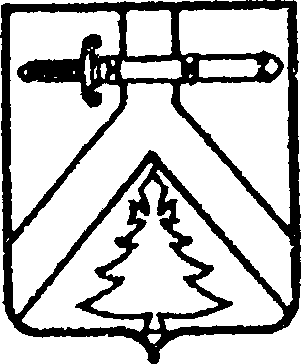 АЛЕКСЕЕВСКИЙ СЕЛЬСКИЙ СОВЕТ ДЕПУТАТОВКУРАГИНСКОГО РАЙОНА КРАСНОЯРСКОГО КРАЯ                                                      РЕШЕНИЕ00.00.2018                                     с.  Алексеевка		                         № ПроектО проведении публичных слушаний по вопросу «О внесении  изменений и дополнений в Устав  муниципального образования  Алексеевский сельсовет Курагинского района Красноярского края»	В соответствии со статьей 28 Федерального закона от 06.10.2003 № 131-ФЗ «Об общих принципах организации местного самоуправления в Российской Федерации», статьей 39  Устава Алексеевского сельсовета, на основании Положения о порядке проведения публичных слушаний в Алексеевском сельсовете, утвержденного решением сельского Совета депутатов от 29.01.2015 №  48-134р  Алексеевский сельский Совет депутатов РЕШИЛ:           1.Утвердить Порядок учета предложений по внесению изменений и дополнений в Устав Алексеевского сельсовета Курагинского района и участия граждан в его обсуждении согласно приложению. 	2. Назначить публичные слушания по вопросу « О внесении изменений и дополнений  в Устав муниципального образования Алексеевский сельсовет Курагинского района Красноярского края» (далее – Устав сельсовета).	3. Провести публичные слушания  05.04.2017 года в 16 ч. 00 мин. в здании СДК «Алексеевский»   по адресу:   село Алексеевка,  переулок Колхозный, 2.	4. Назначить председательствующим на публичных слушаниях Романченко Марию Васильевну, секретарем Кузнецову Викторию Олеговну.	5. Утвердить рабочую группу по  разработке  проекта решения и принятия Устава  муниципального  образования Алексеевский  сельсовет с изменениями и дополнениями в целом,  подготовке и проведению публичных  слушаний, рассмотрению предложений  в  следующем  составе:	Кривовяз Алефтина Николаевна -  депутат сельского Совета депутатов, руководитель рабочей группы;Члены рабочей группы:	Романченко Мария Васильевна – Глава сельсовета, председатель Совета  депутатов;Кузнецова Виктория Олеговна – специалист администрации сельсовета;         Чуприянова Татьяна Анатольевна-бухгалтер сельсовета.	6. Контроль за исполнением настоящего решения возложить на  главу  сельсовета Романченко Марию Васильевну.	7. Опубликовать Решение в газете «Алексеевские вести» и на «Официальном интернет-сайте администрации Алексеевского сельсовета» (Alekseevka.bdu.su).           8. Настоящее Решение вступает в силу со дня, следующего за днем его официального опубликования (обнародования). Председатель Совета депутатов                                              М.В. Романченко                                                                           Глава сельсоветаПриложение 1к решению Алексеевского сельского Советадепутатов от 00.00.2018 № 00-0рПОРЯДОКУЧЕТА ПРЕДЛОЖЕНИЙ ПО ВНЕСЕНИЮ ИЗМЕНЕНИЙИ ДОПОЛНЕНИЙ В УСТАВ АЛЕКСЕЕВСКОГО СЕЛЬСОВЕТА КУРАГИНСКОГО РАЙОНА И УЧАСТИЯ ГРАЖДАН В ЕГО ОБСУЖДЕНИИ1. Настоящий Порядок разработан в соответствии с Федеральным законом от 06.10.2003 N 131-ФЗ "Об общих принципах организации местного самоуправления в Российской Федерации" и направлен на реализацию прав граждан на участие в обсуждении изменений и дополнений, вносимых в Устав Алексеевского сельсовета Курагинского района.2. Проект решения сельского Совета о внесении изменений и дополнений в Устав сельсовета (далее - проект решения) подлежит официальному опубликованию в порядке, установленном сельским Советом депутатов.3. Предложения по проекту решения могут вноситься:- гражданами Российской Федерации, проживающими на территории Алексеевского сельсовета и обладающими избирательным правом, в порядке народной правотворческой инициативы;- общественными объединениями, зарегистрированными в установленном порядке;- сельским Советом депутатов и Главой сельсовета.4. Предложения по проекту решения подаются в сельский Совет депутатов в письменном виде в течение 10 дней со дня его опубликования и передаются в рабочую группу по подготовке публичных слушаний (далее – рабочая группа).В индивидуальных предложениях граждан должны быть указаны фамилия, имя, отчество, дата рождения, адрес места жительства и личная подпись гражданина. Коллективные предложения граждан принимаются с приложением протокола собрания граждан с указанием фамилии, имени, отчества, даты рождения, адреса места жительства лица, которому доверено представлять вносимые предложения.5. Предложения граждан вносятся только в отношении изменений и дополнений, содержащихся в проекте решения.Предложения, внесенные с нарушением требований, установленных настоящим Порядком, рассмотрению не подлежат.6. Рабочая группа по организации и проведению публичных слушаний рассматривает поступившие предложения не позднее 3 дней после окончания срока поступления предложений по проекту решения.7. Инициаторы предложений вправе присутствовать, принимать участие в обсуждении своих предложений на заседании рабочей группы. Администрация сельсовета заблаговременно информирует граждан о месте, дате и времени заседания комиссии.По результатам обсуждения в срок, установленный пунктом 6 настоящего Порядка, рабочая группа принимает решение о вынесении поступивших предложений по проекту решения на публичные (общественные) слушания либо отклоняет их. В случае если инициаторы не присутствовали на заседании рабочей группы при обсуждении внесенных ими предложений, комиссия информирует их о принятом решении.8. Проект решения, а также вынесенные на публичные слушания предложения граждан подлежат обсуждению на публичных слушаниях в порядке, установленном сельским  Советом депутатов.9. Итоговые документы публичных слушаний после их рассмотрения рабочей группой по подготовке публичных слушаний направляются в сельский  Совет депутатов на следующий рабочий день после обсуждения рабочей группой и учитываются депутатами при рассмотрении проекта решения на сессии сельского Совета депутатов.Приложение к решению Алексеевского сельского  Совета депутатовот  00.00.2018 № 00-0рПОРЯДОКорганизации и проведения публичных слушаний по проекту решения «О внесении изменений  и дополнений в Устав муниципального образования Алексеевский сельсовет  Курагинского района  Красноярского края»Общие положения1. Настоящее положение определяет порядок организации и проведения публичных слушаний по проекту решения «О внесении  изменений и дополнений в Устав муниципального образования Алексеевский сельсовет Курагинского района Красноярского края» (далее – Устав сельсовета) и направлено на реализацию права жителей поселка на осуществление местного самоуправления посредством участия в публичных слушаниях.2. Публичные слушания проводятся с целью обсуждения проекта решения «О внесении изменений и дополнений в Устав муниципального образования Алексеевский сельсовет Курагинского района Красноярского края». 3. Участниками публичных слушаний могут быть жители поселка, представители политических партий, общественных объединений, трудовых коллективов и иных объединений граждан, депутаты поселкового Совета депутатов, должностные лица органов местного самоуправления  и органов государственной власти, и др.Подготовка публичных слушаний1. Для организации и проведения публичных слушаний создается рабочая группа в следующем составе:председатель – Романченко Мария Васильевна;секретарь  - Кузнецова Виктория Олеговна;член рабочей  группы -   Кривовяз Алефтина Николаевна;член рабочей  группы -   Чуприянова Татьяна Анатольевна.     2. Рабочая группа:- проводит анализ предложений, представленных гражданами;- составляет список лиц, участвующих в публичных слушаниях, с правом выступления;- устанавливает порядок выступлений на публичных слушаниях;- осуществляет подсчет голосов при голосовании в ходе публичных слушаний;- организует подготовку решения о результатах публичных слушаний и его опубликование (обнародование), а также направление данного решения, предложений, одобренных участниками публичных слушаний, и протокола публичных слушаний сельскому Совету депутатов.Порядок внесения предложений в проект решенияо внесении изменений и дополнений в Устав сельсовета1. Опубликованный проект решения обсуждается на собраниях политических партий, общественных организаций, трудовых коллективов, иных собраниях граждан.2. Предложения по проекту решения в письменном виде направляются в рабочую группу с аргументированным обоснованием внесения данных предложений. Если предложения приняты на собрании граждан, то к тексту предложения прилагается протокол такого собрания, оформленный в установленном порядке, и список представителей, принимающих участие в публичных слушаниях, в том числе лиц, уполномоченных выступать на публичных слушаниях по вносимым предложениям.Порядок проведения публичных слушаний1. Публичные слушания проводятся в помещении, позволяющем обеспечить массовое участие в них жителей поселка (сельсовета). 2. Участники публичных слушаний допускаются в помещение, где проводятся публичные слушания, при предъявлении документа, удостоверяющего личность.3. На публичные слушания не допускаются лица, находящиеся в состоянии алкогольного или наркотического опьянения.4. Присутствующие и выступающие на публичных слушаниях не вправе:- употреблять в своей речи грубые и оскорбительные выражения, наносящие ущерб чести и достоинству других лиц;- использовать ложную и непроверенную информацию;- осуществлять иные действия, нарушающие общественный порядок.При несоблюдении указанных требований нарушители подлежат удалению из помещения, в котором проходят публичные слушания.5. Перед началом проведения мероприятия рабочая группа организует регистрацию выступающих и общий учет численности участников публичных слушаний.6. Председательствующий на публичных слушаниях открывает мероприятие и оглашает тему публичных слушаний, вопрос, выносимый на обсуждение, инициаторов проведения публичных слушаний, основания и причины их проведения, предложения рабочей группы по порядку проведения публичных слушаний.7. В процессе проведения публичных слушаний обсуждаются вносимые изменения и дополнения в Устав сельсовета, выслушиваются мнения выступающих, заключение рабочей группы. Председательствующий подводит итоги мероприятия, после чего принимается решение о результатах публичных слушаний, которое отражается в протоколе. Решение принимается простым большинством голосов от общего числа участников публичных слушаний и носит рекомендательный характер.8. Председательствующий дает слово секретарю для оглашения протокола публичных слушаний.9. Решение (резолютивная часть протокола) публичных слушаний подлежит опубликованию (обнародованию), включая мотивированное обоснование принятого решения, в десятидневный срок со дня принятия. АЛЕКСЕЕВСКИЙ СЕЛЬСКИЙ СОВЕТ ДЕПУТАТОВКУРАГИНСКОГО РАЙОНА КРАСНОЯРСКОГО КРАЯ                                                     РЕШЕНИЕ00.00.2018                                      с.  Алексеевка		                         № ПроектО внесении изменений и дополнений в Устав Алексеевского сельсовета Курагинского района Красноярского краяВ целях приведения Устава Алексеевского сельсовета Курагинского района Красноярского края в соответствие с требованиями Федерального закона от 06.10.2003 № 131-ФЗ «Об общих принципах организации местного самоуправления в Российской Федерации», руководствуясь статьями 64, 65 Устава Алексеевского сельсовета Курагинского района Красноярского края, Алексеевский сельский Совет депутатов РЕШИЛ:1. Внести в Устав Алексеевского сельсовета Курагинского района Красноярского края следующие изменения и дополнения:1.1.изложить пункт 7 статьи 4 в новой редакции: «7. Нормативные акты органов и должностных лиц местного самоуправления, затрагивающие права, свободы и обязанности человека и гражданина, устанавливающие правовой статус организаций, учредителем которых выступает муниципальное образование, а также соглашения, заключаемые между органами местного самоуправления, вступают в силу после их официального опубликования в газете «Алексеевские вести» в течение 10 дней со дня их подписания (государственной регистрации), если иное не предусмотрено самим актом, настоящим Уставом или действующим законодательством».1.2. дополнить статью 5 абзацем 3 следующего содержания: «- органами территориального общественного самоуправления».1.3. в статье 7:1.3.1.   подпункт 12 пункта 1 исключить.1.3.2. подпункт 20 пункта 1 изложить в новой редакции: «20. утверждение правил благоустройства  территории сельсовета, осуществление контроля за их соблюдением, организация благоустройства территории сельсовета в соответствии с указанными правилами».1.3.3. подпункт 29 пункта 1 исключить;1.3.4. пункт 1 дополнить подпунктом 34 следующего содержания: «34) организация и осуществление мероприятий по работе с детьми и молодежью в поселении;»1.3. В статье 8:1.3.1. исключить подпункт 12 пункта 1;1.3.2. пункт 1 дополнить подпунктом 16 следующего содержания:«16. оказание содействия развитию физической культуры и спорта инвалидов, лиц с ограниченными возможностями здоровья, адаптивной физической культуры и адаптивного спорта».1.4. пункт 7 статьи 13 изложить в новой редакции: «7. Глава муниципального образования должен соблюдать ограничения, запреты, исполнять обязанности, которые установлены Федеральным законом от 25 декабря 2008 года N 273-ФЗ "О противодействии коррупции", Федеральным законом от 3 декабря 2012 года N 230-ФЗ "О контроле за соответствием расходов лиц, замещающих государственные должности, и иных лиц их доходам", Федеральным законом от 7 мая 2013 года N 79-ФЗ "О запрете отдельным категориям лиц открывать и иметь счета (вклады), хранить наличные денежные средства и ценности в иностранных банках, расположенных за пределами территории Российской Федерации, владеть и (или) пользоваться иностранными финансовыми инструментами".1.5. в статье 15: 1.5.1. изложить подпункт 2.11 пункта 2 в новой редакции: «2.11 в случае преобразования муниципального образования, осуществляемого в соответствии с частями 3, 3.1, 7.2 статьи 13 Федерального закона «Об общих принципах организации местного самоуправления в Российской Федерации», а также в случае упразднения муниципального образования»;1.5.2. дополнить пунктами 7 и 8 следующего содержания: «7. В случае досрочного прекращения полномочий Главы сельсовета, избрание Главы сельсовета осуществляется не позднее чем через шесть месяцев со дня такого прекращения полномочий.При этом если до истечения срока полномочий сельского Совета депутатов осталось менее шести месяцев, избрание Главы сельсовета осуществляется  в течение трех месяцев со дня избрания сельского Совета депутатов в правомочном составе.  8. В случае, если глава сельсовета, полномочия которого прекращены досрочно на основании правового акта высшего должностного лица Красноярского края (руководителя высшего исполнительного органа государственной власти Красноярского края) об отрешении от должности главы сельсовета либо на основании решения сельского Совета депутатов об удалении главы сельсовета в отставку, обжалует данный правовой акт или решение в судебном порядке, сельский Совет депутатов не вправе принимать решение об избрании главы сельсовета, избираемого из числа кандидатов, представленных конкурсной комиссией по результатам конкурса, до вступления решения суда в законную силу». 1.6. подпункт 10 пункта 1 статьи 16 изложить в новой редакции:«10. возглавляет администрацию сельсовета, утверждает штатное расписание, организует работу с кадрами в администрации сельсовета, их аттестацию, профессиональное образование и дополнительное профессиональное образование».1.7. статью 17 изложить в новой редакции: «1. В случае досрочного прекращения полномочий Главы сельсовета до избрания нового Главы сельсовета, либо в случае применения к нему по решению суда мер процессуального принуждения в виде заключения под стражу или временного отстранения от должности, полномочия Главы сельсовета исполняет назначенный им заместитель, а в случае, если заместитель не назначен или по объективным причинам он не может исполнять обязанности Главы сельсовета, то эти обязанности исполняет уполномоченный муниципальный служащий, определенный сельским Советом депутатов. 2. В случае временного отсутствия Главы сельсовета (отпуск, болезнь, командировка и т.д.) его полномочия, кроме полномочий по отмене правовых актов Главы сельсовета,  исполняет заместитель Главы сельсовета, а если заместитель отсутствует либо не назначен, то эти обязанности исполняет уполномоченный муниципальный служащий, определенный сельским Советом депутатов».1.8. пункт 4 статьи 19 изложить в новой редакции: «4. Нормативные правовые акты Главы сельсовета, затрагивающие права, свободы и обязанности человека и гражданина, устанавливающие правовой статус организаций, учредителем которых выступает муниципальное образование, а также соглашения, заключаемые между органами местного самоуправления, вступают в силу после их официального опубликования».1.9. в статье 22:1.9.1 подпункт 1.4 пункта 1 изложить в новой редакции: «3) в случае преобразования муниципального образования, осуществляемого в соответствии с частями 3, 3.1, 5 статьи 13 Федерального закона «Об общих принципах организации местного самоуправления в Российской Федерации», а также в случае упразднения муниципального образования»;1.9.2 исключить подпункт 1.5 пункта 1.1.10. В пункте 1 статьи 23:1.10.1. подпункт 1.4. изложить в следующей редакции:«1.4. утверждение стратегии социально-экономического развития муниципального образования».1.10.2. дополнить подпунктом 1.9.3 следующего содержания:«1.9.3. утверждение правил благоустройства территории сельсовета».1.11. пункт 6 статьи 27 изложить в новой редакции: « 6. Нормативные решения, затрагивающие права, свободы и обязанности человека и гражданина, устанавливающие правовой статус организаций, учредителем которых выступает муниципальное образование, а также соглашения, заключаемые между органами местного самоуправления, вступают в силу после их официального опубликования».1.12. статью 28  дополнить пунктами 7-10 следующего содержания: 	«7. Встречи депутата с избирателями проводятся в помещениях, специально отведенных местах, а также на внутридворовых территориях при условии, что их проведение не повлечет за собой нарушение функционирования объектов жизнеобеспечения, транспортной или социальной инфраструктуры, связи, создание помех движению пешеходов и (или) транспортных средств либо доступу граждан к жилым помещениям или объектам транспортной или социальной инфраструктуры. Уведомление органов исполнительной власти субъекта Российской Федерации или органов местного самоуправления о таких встречах не требуется. При этом депутат вправе предварительно проинформировать указанные органы о дате и времени их проведения.8. Администрация сельсовета  определяет специально отведенные места для проведения встреч депутатов с избирателями, а также определяют перечень помещений, предоставляемых для проведения встреч депутатов с избирателями, и порядок их предоставления.	9. Встречи депутата с избирателями в форме публичного мероприятия проводятся в соответствии с законодательством Российской Федерации о собраниях, митингах, демонстрациях, шествиях и пикетированиях.	10. Воспрепятствование организации или проведению встреч депутата с избирателями в форме публичного мероприятия, определяемого законодательством Российской Федерации о собраниях, митингах, демонстрациях, шествиях и пикетированиях, влечет за собой административную ответственность в соответствии с законодательством Российской Федерации».1.13. подпункт 2 пункта 2 статьи 32.1 изложить в следующей редакции:«2) разработка административных регламентов осуществления муниципального контроля в соответствующих сферах деятельности, разработка в соответствии с типовыми административными регламентами, утверждаемыми уполномоченными органами исполнительной власти Красноярского края, административных регламентов осуществления регионального государственного контроля (надзора), полномочиями, по осуществлению которого наделены органы местного самоуправления. Разработка и принятие указанных административных регламентов осуществляются в порядке, установленном нормативными правовыми актами Красноярского края»;1.14. пункт 8 статьи 34 изложить в новой редакции: «8. Местный референдум считается состоявшимся, если в голосовании приняло участие более 50 % от общего числа граждан, внесенных в списки участников референдума».1.15. статью 39 изложить в новой редакции:«Статья 39. Публичные слушанияДля обсуждения проектов муниципальных правовых актов по вопросам, указанным в пункте 2 настоящей статьи, с участием жителей поселения главой сельсовета, Советом депутатов проводятся публичные слушания.2. На публичные слушания должны выноситься:проект устава муниципального образования, а также проект муниципального нормативного правового акта о внесении изменений и дополнений в данный устав, кроме случаев, когда в устав муниципального образования вносятся изменения в форме точного воспроизведения положений Конституции Российской Федерации, федеральных законов, Устава Красноярского края или законов Красноярского края в целях приведения  данного устава в соответствие с этими нормативными правовыми актами;проект местного бюджета и отчёт о его исполнении;3)проект стратегии социально-экономического развития муниципального образования;         4) проекты генеральных планов, проекты правил землепользования и застройки, проекты планировки территории, проекты межевания территории, проекты правил благоустройства территорий, проекты, предусматривающие внесение изменений в один из указанных утверждённых документов, проекты решений о предоставлении разрешения на условно разрешительный вид использования земельного участка или объекта капитального строительства, проекты решений о предоставлении разрешения на отклонение от предельных параметров разрешённого строительства, реконструкции объектов капитального строительства, вопросы изменения одного вида разрешённого использования земельных участков и объектов капитального строительства на другой вид такого использования при отсутствии утверждённых правил землепользования и застройки;5) вопросы о преобразовании сельсовета, за исключением случаев, если в соответствии со статьёй 13 Федерального закона от 6 октября 2003 года № 131-ФЗ «Об общих принципах организации местного самоуправления в Российской Федерации» для преобразования муниципального образования требуется получение согласия населения муниципального образования, выраженного путём голосования, либо на сходах граждан.3. На публичные слушания могут выноситься иные вопросы по инициативе Главы сельсовета, Совета депутатов, а также по инициативе населения, поддержанной 3%  жителей поселения, обладающих избирательным правом. Инициатива населения должна быть подтверждена подписями в подписных листах.Публичные слушания, проводимые по инициативе населения или Совета депутатов, назначаются Советом депутатов, а по инициативе Главы сельсовета - Главой сельсовета.  Совет депутатов обязан назначить публичные слушания в течение 20 дней с даты поступления в его адрес документов, подтверждающих инициативу граждан по проведению публичных слушаний.4. Жители сельсовета должны быть извещены о проведении публичных слушаний не позднее, чем за 10 дней до даты проведения слушаний.Извещение о проведении публичных слушаний должно содержать информацию о дате, времени и месте проведения слушаний, о вопросе, выносимом на публичные слушания, о порядке ознакомления с проектом правового акта, выносимого на публичные слушания, либо с иными материалами, знакомство с которыми необходимо для эффективного участия граждан в публичных слушаниях.5. Результаты публичных слушаний, включая мотивированное обоснование принятых решений, подлежат обязательному опубликованию.6. Особенности проведения публичных слушаний определяются нормативным правовым актом Совета депутатов. Особенности проведения публичных слушаний по вопросам, предусмотренным подпунктом 4 пункта 2 настоящей статьи, определяются нормативным правовым актом Совета депутатов с учётом положений законодательства о градостроительной деятельности».1.16. дополнить статьей 42.1  следующего содержания: «Статья 42.1. Сельский староста 1. Сельский староста – лицо, уполномоченное представлять интересы жителей населенного пункта (нескольких населенных пунктов либо части территории населенного пункта, далее – закрепленная территория) сельского поселения во взаимоотношениях с органами местного самоуправления. Староста действует на общественных началах на принципах законности и добровольности.2. Староста избирается на собрании граждан по вопросу избрания старосты сроком на 3 года в порядке, предусмотренном настоящим уставом для проведения собраний.Полномочия старосты подтверждаются выпиской из решения собрания по выбору старосты и/или удостоверением. 3. Старостой может быть избран гражданин Российской Федерации, достигший возраста 18 лет, обладающий избирательным правом, постоянно проживающий в границах закрепленной территории.4. Староста обладает следующими правами:1) привлекать жителей закрепленной территории к работам по благоустройству, озеленению и улучшению санитарного состояния населенных пунктов, детских и спортивных площадок, поддержанию в надлежащем состоянии кладбищ, братских могил;2) взаимодействовать с органами местного самоуправления, в том числе по вопросам благоустройства закрепленной территории, предоставления бытовых и жилищно-коммунальных услуг, организации и проведения публичных мероприятий, охраны общественного порядка, обеспечения первичных мер пожарной безопасности, предупреждения чрезвычайных ситуаций;3) содействовать в реализации прав и законных интересов жителей закрепленной территории путем направления в органы государственной власти и местного самоуправления заявлений, предложений и жалоб граждан;4) обсуждать проекты решений представительного органа путем проведения  опроса общественного мнения;5) разрабатывать и вносить на рассмотрение в органы местного самоуправления предложения по программе развития соответствующей территории, по организации работы учреждений здравоохранения, культуры, торговли, образования, по благоустройству населенных пунктов, сохранности и надлежащего использования муниципального жилищного фонда, охраны природы, рационального использования природных ресурсов, развития фермерских (крестьянских) хозяйств;6) быть принятым в органах или должностными лицами местного самоуправления во внеочередном порядке.О своей работе староста отчитывается не реже 1 раза в год на собрании граждан, проводимом на закрепленной территории».1.17. дополнить статьёй 42.2 следующего содержания:  «42.2. Сход граждан    1. В случаях, предусмотренных Федеральным законом от 06.10.2003 № 131-ФЗ «Об общих принципах организации местного самоуправления в Российской Федерации», сход граждан может проводиться:1) в населенном пункте по вопросу изменения границ поселения (муниципального района), в состав которого входит указанный населенный пункт, влекущего отнесение территории указанного населенного пункта к территории другого поселения (муниципального района);2) в поселении, в котором полномочия представительного органа муниципального образования осуществляются сходом граждан, по вопросам изменения границ, преобразования указанного поселения;3) в поселении, в котором полномочия представительного органа муниципального образования осуществляет сход граждан, если численность жителей поселения, обладающих избирательным правом, составит более 100 человек, по вопросу об образовании представительного органа поселения, о его численности и сроке полномочий;4) в поселении, в котором полномочия представительного органа муниципального образования осуществляются сходом граждан, по вопросу о введении и об использовании средств самообложения граждан;4.1) в населенном пункте, входящем в состав поселения, по вопросу введения и использования средств самообложения граждан на территории данного населенного пункта;5) в населенном пункте, расположенном на межселенной территории, в целях выдвижения инициативы населения по вопросам, связанным с организацией и осуществлением местного самоуправления;6) в поселении, расположенном на территории с низкой плотностью сельского населения или в труднодоступной местности, если численность населения сельского поселения составляет не более 100 человек, по вопросу об упразднении поселения.2. Сход граждан, предусмотренный настоящей статьей, правомочен при участии в нем более половины обладающих избирательным правом жителей населенного пункта или поселения. Решение такого схода граждан считается принятым, если за него проголосовало более половины участников схода граждан».1.18. статью 62 дополнить пунктом 6 следующего содержания:«6. Приведение устава муниципального образования в соответствие с федеральным законом, законом субъекта Российской Федерации осуществляется в установленный этими законодательными актами срок. В случае, если федеральным законом, законом субъекта Российской Федерации указанный срок не установлен, срок приведения устава муниципального образования в соответствие с федеральным законом, законом субъекта Российской Федерации определяется с учетом даты вступления в силу соответствующего федерального закона, закона субъекта Российской Федерации, необходимости официального опубликования (обнародования) и обсуждения на публичных слушаниях проекта муниципального правового акта о внесении изменений и дополнений в устав муниципального образования, учета предложений граждан по нему, периодичности заседаний представительного органа муниципального образования, сроков государственной регистрации и официального опубликования (обнародования) такого муниципального правового акта и, как правило, не должен превышать шесть месяцев».2. Настоящее Решение о внесении изменений и дополнений в Устав Алексеевского сельсовета Курагинского района Красноярского края вступает в силу в день, следующий за днем официального опубликования, осуществляемого при наличии государственной регистрации.3. Глава Алексеевского сельсовета обязан опубликовать (обнародовать) зарегистрированное Решение о внесении изменений и дополнений в Устав сельсовета, в течение семи дней со дня его поступления из Управления Министерства юстиции Российской Федерации по Красноярскому краю.Председатель Совета депутатов                                                М.В. Романченко                                                 Глава сельсовета                                                                                          